Demande de transfert de dossier d’aide particulière (DAP) pour les élèves de l’extérieur de la CSRSLes dossiers d’aide particulière sont généralement conservés trois ans après la dernière fréquentation de l’élève. Des règles peuvent différer selon les commissions scolaires. L’adulte doit autoriser le transfert des informations. 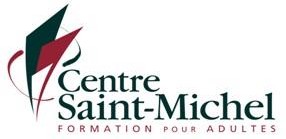 AUTORISATION DE COMMUNIQUER DES RENSEIGNEMENTS ENTRE PROFESSIONNELS OU INTERVENANTSJe soussigné(e), __________________________________, autorise le Centre Saint-Michel à divulguer, à transmettre et à échanger des renseignements contenus dans mon dossier scolaire avec les personnes mentionnées ci-haut. Cette autorisation est valide pour l’année scolaire ______________ ou jusqu’à la fermeture de mon dossier. Signature de l'adulte 								Datelundi, 20 août 2018 Nom de l’école Adresse de l’écoleObjet : demande de transfert de dossier d’aide particulière Élève extérieur de la CSRS Aux membres de la direction,                                                    Nous avons accueilli un de vos anciens étudiants, Nom de l’adulte et son code permanent. Nous voudrions avoir accès à son dossier d’aide particulière afin de lui octroyer des services adaptés lesquels pourraient augmenter ses chances de réussite. Des plans d’intervention et des évaluations nous permettraient de justifier les retards scolaires de l’élève.Ci-joint se trouve le formulaire d’autorisation de communiquer des renseignements entre professionnel ou intervenants signé par l’adulte.Vous pouvez communiquer avec Karine Jacques, conseillère en adaptation scolaire pour de plus amples informations au 819-822-5520, poste 16558. Son adresse courriel est le jacquesk@csrs.qc.caVeuillez agréer nos salutations distinguées. Karine Jacques Conseillère en adaptation scolaire  Centre Saint-Michel 135 King Ouest Sherbrooke, Québec J1H 1P4 NOM ET PRÉNOM DE L'ÉLÈVE À LA NAISSANCE :  Nom : __________________  Prénom : ______________________NUMÉRO DE FICHE DE L'ÉLÈVE :ADRESSE ACTUELLE DE L'ÉLÈVE : Rue : _________________________________          App : ________ Ville : _________________________ : Province ________________ Code postal : ______________DATE DE NAISSANCE DE L'ÉLÈVE :             ________ / ______ / _______               Année        Mois       JourADRESSE ACTUELLE DE L'ÉLÈVE : Rue : _________________________________          App : ________ Ville : _________________________ : Province ________________ Code postal : ______________TÉLÉPHONE :           ( _____ )      ______  -  ________INTERVENANTS :Cochez :Médecin Psychiatre Intervenant social Psychologue Autres :NOM (S)ÉTABLISSEMENTTÉLÉPHONEINTERVENANTS :Cochez :Médecin Psychiatre Intervenant social Psychologue Autres :INTERVENANTS :Cochez :Médecin Psychiatre Intervenant social Psychologue Autres :INTERVENANTS :Cochez :Médecin Psychiatre Intervenant social Psychologue Autres :INTERVENANTS :Cochez :Médecin Psychiatre Intervenant social Psychologue Autres :INTERVENANTS :Cochez :Médecin Psychiatre Intervenant social Psychologue Autres :INTERVENANTS :Cochez :Médecin Psychiatre Intervenant social Psychologue Autres :